NOTA DE PRENSA CURSO El pasado día 8 de febrero finalizamos nuestro primer Curso de Especialización en Sustracción Internacional de Menores, con una acogida excelente.Desde ASIME damos mucha importancia a la formación, ya que es parte de nuestros objetivos, y hacemos nuestro mejor esfuerzo para conseguir nuestro reto de ofrecer la mejor opción formativa en la materia. Cuidamos desde el diseño del contenido del curso, la modalidad online, la dinámica de las ponencias, y el perfil profesional de nuestros ponentes, todos ellos grandes profesionales de alto nivel con un profundo conocimiento de los contenidos que tratamos.Estos son algunos de los comentarios destacados por los alumnos del curso: “Organización, elección y dirección de las ponencias; conocimientos de los Ponentes; contenido del programa”, “Nivel de los ponentes, grabación de las ponencias y remitirlas al alumnado”, “Calidad de los ponentes; claridad expositiva; resolución de dudas sobre la marcha”En breve publicaremos las próximas propuestas formativas.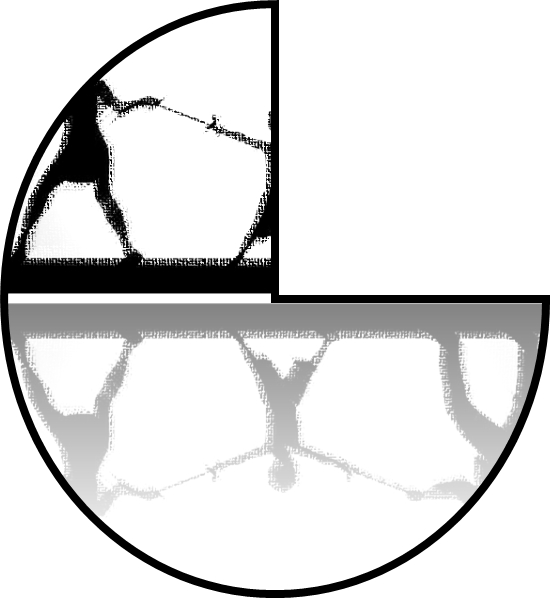 